OBJEDNÁVKOVÝ LIST 13/17Dodavatel:Odběratel:Odběratel:Název: Cerea a.s.Název: Střední škola zemědělská a Vyšší odborná škola ChrudimNázev: Střední škola zemědělská a Vyšší odborná škola ChrudimSídlo: Dělnická 384, 53125 PardubiceSídlo: Poděbradova 842, 537 60 ChrudimSídlo: Poděbradova 842, 537 60 ChrudimIČ: 46504940   DIČ: CZ46504940lČ: 75075920	DIČ: CZ75075920lČ: 75075920	DIČ: CZ75075920Datum objednávky: 8. 3. 2017Bankovní spojení: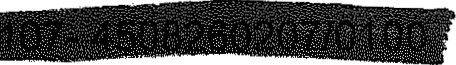 Kontaktní osoba: Pravda Miroslav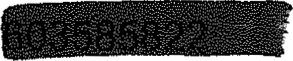 Kontaktní osoba: Pravda Miroslav1) Specifikace zboží či služeb:Objednáváme u Vás močovinu 46% v množství 7 t v ceně 58800,00 Kč bez DPH,1) Specifikace zboží či služeb:Objednáváme u Vás močovinu 46% v množství 7 t v ceně 58800,00 Kč bez DPH,1) Specifikace zboží či služeb:Objednáváme u Vás močovinu 46% v množství 7 t v ceně 58800,00 Kč bez DPH,	2) Forma fakturace:	převodním příkazem	2) Forma fakturace:	převodním příkazem	2) Forma fakturace:	převodním příkazem2) Místo a datum:V Chrudimi dne 8. 3. 2017Potvrzuji plnění objednávky2) Místo a datum:V Chrudimi dne 8. 3. 2017Potvrzuji plnění objednávky2) Místo a datum:V Chrudimi dne 8. 3. 2017Potvrzuji plnění objednávkyStřední škola zemědělská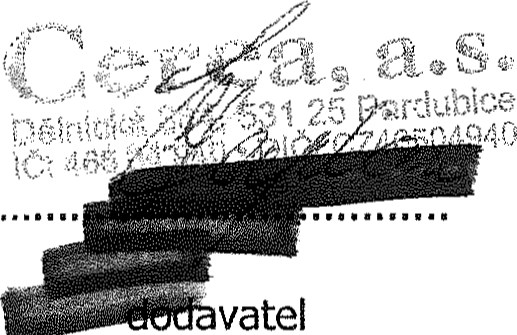 	a Vyšší odborná škola Chrudim537 60 Chrudim, Poděbradova 842                                                                         odběratelStřední škola zemědělská	a Vyšší odborná škola Chrudim537 60 Chrudim, Poděbradova 842                                                                         odběratelStřední škola zemědělská	a Vyšší odborná škola Chrudim537 60 Chrudim, Poděbradova 842                                                                         odběratel